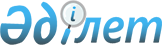 2023-2025 жылдарға арналған Тимирязев ауданы Тимирязев ауылдық округінің бюджетін бекіту туралыСолтүстік Қазақстан облысы Тимирязев аудандық мәслихатының 2022 жылғы 27 желтоқсандағы № 17/15 шешімі.
      Ескерту. 01.01.2023 бастап қолданысқа енгізіледі - осы шешімнің 7-тармағымен.
      Қазақстан Республикасы Бюджет кодексінің 9-1-бабының 2-тармағына, 75-бабына, "Қазақстан Республикасындағы жергілікті мемлекеттік басқару және өзін-өзі басқару туралы" Қазақстан Республикасы Заңының 6-бабының 2-7-тармағына сәйкес Тимирязев аудандық мәслихаты ШЕШТІ:
      1. 2023-2025 жылдарға арналған Тимирязев ауданы Тимирязев ауылдық округінің бюджеті осы шешімге тиісінше 1, 2 және 3-қосымшаларға сәйкес, соның ішінде 2023 жылға мынадай көлемдерде бекітілсін:
      1) кірістер –522 698,2 мың теңге:
      салықтық түсімдер – 33 461 мың теңге;
      салықтық емес түсімдер – 0 мың теңге;
      негізгі капиталды сатудан түсетін түсімдер – 2 173 мың теңге;
      трансферттер түсімі – 487 064,2 мың теңге;
      2) шығындар – 525 512,1 мың теңге;
      3) таза бюджеттік кредиттеу – 0 мың теңге:
      бюджеттік кредиттер – 0 мың теңге;
      бюджеттік кредиттерді өтеу – 0 мың теңге;
      4) қаржы активтерімен операциялар бойынша сальдо – 0 мың теңге:
      қаржы активтерін сатып алу – 0 мың теңге;
      мемлекеттің қаржы активтерін сатудан түсетін түсімдер – 0 мың теңге;
      5) бюджет тапшылығы (профициті) – - 2 813,9 мың теңге;
      6) бюджет тапшылығын қаржыландыру (профицитін пайдалану) – 2 801,1 мың теңге:
      қарыздар түсімі – 0 мың теңге;
      қарыздарды өтеу – 0 мың теңге;
      бюджет қаражатының пайдаланылатың қалдықтары – 2 813,9 мың теңге.
      Ескерту. 1-тармақ жаңа редакцияда - Солтүстік Қазақстан облысы Тимирязев аудандық мәслихатының 25.04.2023 № 2/11 (01.01.2023 бастап қолданысқа енгізіледі) шешімімен; 25.09.2023 № 6/7 (01.01.2023 бастап қолданысқа енгізіледі); 29.11.2023 № 8/5 (01.01.2023 бастап қолданысқа енгізіледі) шешімдерімен.


      2. 2023 жылға арналған ауылдық округ бюджетінің кірістері Қазақстан Республикасының Бюджет кодексіне сәйкес мынадай салық түсімдері есебінен қалыптастырылатын болып белгіленсін:
      төлем көзінен салық салынбайтын табыс бойынша жеке табыс салығы;
      мүлкі Тимирязев ауылдық округінің аумағында орналасқан жеке тұлғалардың мүлкіне салынатын салық;
      Тимирязев ауылдық округінің аумағында орналасқан жер учаскелері бойынша жеке және заңды тұлғалардан елді мекендердің жерлеріне салынатын жер салығы;
      бірыңғай жер салығы;
      сыртқы (көрнекі) жарнаманы; Тимирязев ауылдық округінің ауылдарында тіркелген жеке және заңды тұлғалардың көлік құралдарына салынатын салық.
      3. Ауылдық округ бюджетінің кірістері мынадай салықтық емес түсімдер есебінен қалыптасады деп белгіленсін:
      ауылдық округтің коммуналдық меншігінен түсетін кірістер;
      ауылдық округ бюджетіне түсетін басқа да салықтық емес түсімдер.
      4. Ауылдық округ бюджетінің кірістері негізгі капиталды сатудан түсетін түсімдер есебінен қалыптастырылатын болып белгіленсін:
      ауыл шаруашылығы мақсатындағы жер учаскелерін сатудан түсетін түсімдерді қоспағанда, жер учаскелерін сатудан түсетін түсімдер.
      4-1. 4-қосымшаға сәйкес ауылдық округ бюджетінің шығыстары қаржы жылының басында қалыптасқан бюджет қаражатының бос қалдықтары есебінен және 2022 жылы пайдаланылмаған жоғары тұрған бюджеттерден нысаналы трансферттерді қайтару көзделсін.
      Ескерту. Шешім 4-1-тармақпен толықтырылды - Солтүстік Қазақстан облысы Тимирязев аудандық мәслихатының 25.04.2023 № 2/11 (01.01.2023 бастап қолданысқа енгізіледі) шешімімен.


      5. Ауылдық округтің бюджетінде 2023 жылға арналған аудандық бюджеттен берілетін бюджеттік субвенциялар 13261 мың теңге сомасында көзделгені ескерілсін.
      6. "Ауылдық округтің бюджетінде 2023 жылға аудандық бюджеттен 12693 мың теңге сомасында нысаналы трансферттер көзделгені ескерілсін.
      Ескерту. 6-тармақ жаңа редакцияда - Солтүстік Қазақстан облысы Тимирязев аудандық мәслихатының 25.04.2023 № 2/11 (01.01.2023 бастап қолданысқа енгізіледі) шешімімен.


      7. Осы шешім 2023 жылғы 1 қаңтардан бастап қолданысқа енгізіледі. 2023 жылға арналған Тимирязев ауылдық округінiң бюджетi
      Ескерту. 1-қосымша жаңа редакцияда - Солтүстік Қазақстан облысы Тимирязев аудандық мәслихатының 25.04.2023 № 2/11 (01.01.2023 бастап қолданысқа енгізіледі) шешімімен; 25.09.2023 № 6/7 (01.01.2023 бастап қолданысқа енгізіледі) ; 29.11.2023 № 8/5 (01.01.2023 бастап қолданысқа енгізіледі) шешімдерімен. 2024 жылға арналған Тимирязев ауылдық округінiң бюджетi 2025 жылға арналған Тимирязев ауылдық округінiң бюджетi Тимирязев ауылдық округі бюджетінін қаржы жылының басына қалыптаскан бюджет қаражатының бос қалдықтары есебінен шығыстары және 2022 жылы пайдаланылмаған жоғары тұрган бюджеттердің нысаналы трансферттерін қайтару
      Ескерту. Шешім 4-қосымшамен толықтырылды - Солтүстік Қазақстан облысы Тимирязев аудандық мәслихатының 25.01.2023 № 2/11 (01.01.2023 бастап қолданысқа енгізіледі) шешімімен.
					© 2012. Қазақстан Республикасы Әділет министрлігінің «Қазақстан Республикасының Заңнама және құқықтық ақпарат институты» ШЖҚ РМК
				
      Аудандық мәслихаттың хатшысы 

А. Асанова
Тимирязев аудандық мәслихатының2022 жылғы 27 желтоқсандағы№ 17/15 шешіміне 1 қосымша
Санаты
Сыныбы
Кіші сыныбы
Атауы
Сомасы
 (мың теңге)
1) Кірістер
522 698,2
1
Салықтық түсімдер
33 461
01
Табыс салығы
9 845
2
Жеке табыс салығы
9 845
04
Меншікке салынатын салықтар
19 285
1
Мүлiкке салынатын салықтар
900
3
Жер салығы
1 200
4
Көлiк құралдарына салынатын салық
17 185
5
Біріңғай жер салығы
2 804
05
Тауарларға, жұмыстарға және қызметтерге салынатын iшкi салықтар
1 527
3
Жер участкелерін пайдаланған үшін төлем
1 500
4
Кәсіпкерлік және кәсіптік қызметті жүзеге асыру үшін алымдар
27
3
Негізгі капиталды сатудан түсетін түсімдер
2 173
03
Жердi және материалдық емес активтердi сату
2 173
1
Жерді сату
2 173
4
Трансферттердің түсімдері
487 064,2
02
Мемлекеттiк басқарудың жоғары тұрған органдарынан түсетiн трансферттер
487 064,2
3
Аудандардың (облыстық маңызы бар қаланың) бюджетінен трансферттер
487 064,2
Функцио-налдық топ
Бюджеттік бағдарла-малардың әкімшісі
Бағдар-лама
Атауы
Сомасы (мың теңге)
2) Шығындар
525 512,1
01
Жалпы сипаттағы мемлекеттiк қызметтер
33 434,2
124
Аудандық маңызы бар қала, ауыл, кент, ауылдық округ әкімінің аппараты
33 434,2
001
Аудандық маңызы бар қала, ауыл, кент, ауылдық округ әкімінің қызметін қамтамасыз ету жөніндегі қызметтер
33 434,2
07
Тұрғын үй-коммуналдық шаруашылық
90 890,1
124
Аудандық маңызы бар қала, ауыл, кент, ауылдық округ әкімінің аппараты
90 890,1
008
Елді мекендердегі көшелерді жарықтандыру
11 368
009
Елді мекендерді санитарлық тазалығын қамтамасыз ету
1000
011
Елді мекендерді абаттандыру мен көгалдандыру
78 522,1
12
Көлiк және коммуникация
401 175
124
Аудандық маңызы бар қала, ауыл, кент, ауылдық округ әкімінің аппараты
401 175
013
Аудандық маңызы бар қалаларда, кенттерде, ауылдарда, ауылдық округтерде автомобиль жолдарының жұмыс істеуін қамтамасыз ету
8 438
045
Аудандық маңызы бар қалалардың, ауылдардың, кенттердің, ауылдық округтердің автомобиль жолдарын күрделі және орташа жөндеу
392 737
15
Трасферттердің түсімі
12,8
124
Аудандық маңызы бар қала, ауыл, кент, ауылдық округ әкімінің аппараты
12,8
044
Қазақстан Республикасының Ұлттық қорынан нысаналы трансферт есебінен республикалық бюджеттен бөлінген пайдаланылмаған (толық пайдаланылмаған) нысаналы трансферттердің сомаларын қайтару
0,1
048
Пайдаланылмаған (толық пайдаланылмаған) мақсатты трансферттерді қайтару
12,7
3) Таза бюджеттік кредиттеу
0
4) Қаржы активтерімен операциялар бойынша сальдо 
0
5) Бюджет тапшылығы (профицитi) 
- 2 813,9
6) Бюджет тапшылығын қаржыландыру (профицитін пайдалану)
2 813,9
Санаты
Сыныбы
Кіші сыныбы
Атауы
Сомасы (мың теңге)
 8
Пайдаланылған бюджет қалдықтары
2 813,9
01 
Қалған бюджет қаражаты
2 813,9
 1
Бюджет қаражатының бос қалдықтары
2 813,9Тимирязев аудандық мәслихатының2022 жылғы 27 желтоқсандағы№ 17/15 шешіміне 2 қосымша
Санаты
Сыныбы
Кіші сыныбы
Атауы
Сомасы (мың теңге)
1) Кірістер
49912
1
Салықтық түсімдер
49912
01
Табыс салығы
17293
Жеке табыс салығы
17293
04
Меншікке салынатын салықтар
29764
1
Мүлiкке салынатын салықтар
740
3
Жер салығы
1254
4
Көлiк құралдарына салынатын салық
19358
Заңды тұлғалардан алынатын көлік құралдарына салынатын салық
2155
Жеке тұлғалардан алынатын көліктерге салық
17203
5
Біріңғай жер салығы
8412
05
Тауарларға, жұмыстарға және қызметтерге салынатын iшкi салықтар
27
4
Кәсіпкерлік және кәсіптік қызметті жүзеге асыру үшін алымдар
27
3
Негізгі капиталды сатудан түсетін түсімдер
2828
03
Жердi және материалдық емес активтердi сату
2828
1
Жерді сату
2828
4
Трансферттердің түсімдері
02
Мемлекеттiк басқарудың жоғары тұрған органдарынан түсетiн трансферттер
3
Аудандардың (облыстық маңызы бар қаланың) бюджетінен трансферттер
Функцио-налдық топ
Бюджеттік бағдар-ламалар дың әкімшісі
Бағдар-лама
Атауы
Сомасы (мың теңге)
2)Шығындар
49912
01
Жалпы сипаттағы мемлекеттiк қызметтер
39301
124
Аудандық маңызы бар қала, ауыл, кент, ауылдық округ әкімінің аппараты
39301
001
Аудандық маңызы бар қала, ауыл, кент, ауылдық округ әкімінің қызметін қамтамасыз ету жөніндегі қызметтер
39301
07
Тұрғын үй-коммуналдық шаруашылық
6111
124
Аудандық маңызы бар қала, ауыл, кент, ауылдық округ әкімінің аппараты
6111
008
Елді мекендердегі көшелерді жарықтандыру
4500
010
Жерлеу орындарын ұстау және туыстары жоқ адамдарды жерлеу
111
011
Елді мекендерді абаттандыру мен көгалдандыру
1500
12
Көлiк және коммуникация
4500
124
Аудандық маңызы бар қала, ауыл, кент, ауылдық округ әкімінің аппараты
4500
013
Аудандық маңызы бар қалаларда, кенттерде, ауылдарда, ауылдық округтерде автомобиль жолдарының жұмыс істеуін қамтамасыз ету
4500
3) Таза бюджеттік кредиттеу
0
4) Қаржы активтері мен операциялар бойынша сальдо
0
5). Бюджет тапшылығы (профицитi) 
0
6). Бюджет тапшылығын қаржыландыру (профицитін пайдалану)
0Тимирязев аудандық мәслихатының2022 жылғы 27 желтоқсандағы№ 17/15 шешіміне 3 қосымша
Санаты
Сыныбы
Кіші сыныбы
Атауы
Сомасы (мың теңге)
1)Кірістер
51641
1
Салықтық түсімдер
51641
01
Табыс салығы
17898
Жеке табыс салығы
17898
04
Меншікке салынатын салықтар
30 789
1
Мүлiкке салынатын салықтар
750
3
Жер салығы
1298
4
Көлiк құралдарына салынатын салық
20035
Заңды тұлғалардан алынатын көлік құралдарына салынатын салық
2230
Жеке тұлғалардан алынатын көліктерге салық
17805
5
Біріңғай жер салығы
8706
05
Тауарларға, жұмыстарға және қызметтерге салынатын iшкi салықтар
27
4
Кәсіпкерлік және кәсіптік қызметті жүзеге асыру үшін алымдар
27
3
Негізгі капиталды сатудан түсетін түсімдер
2927
03
Жердi және материалдық емес активтердi сату
2927
1
Жерді сату
2927
4
Трансферттердің түсімдері
02
Мемлекеттiк басқарудың жоғары тұрған органдарынан түсетiн трансферттер
3
Аудандардың (облыстық маңызы бар қаланың) бюджетінен трансферттер
Функцио-налдық топ
Бюджеттік бағдар-ламалар дың әкімшісі
Бағдар-лама
Атауы
Сомасы (мың теңге)
2)Шығындар
51641
01
Жалпы сипаттағы мемлекеттiк қызметтер
40230
124
Аудандық маңызы бар қала, ауыл, кент, ауылдық округ әкімінің аппараты
40230
001
Аудандық маңызы бар қала, ауыл, кент, ауылдық округ әкімінің қызметін қамтамасыз ету жөніндегі қызметтер
40230
07
Тұрғын үй-коммуналдық шаруашылық
6411
124
Аудандық маңызы бар қала, ауыл, кент, ауылдық округ әкімінің аппараты
6411
008
Елді мекендердегі көшелерді жарықтандыру
4500
010
Жерлеу орындарын ұстау және туыстары жоқ адамдарды жерлеу
111
011
Елді мекендерді абаттандыру мен көгалдандыру
1800
12
Көлiк және коммуникация
5000
124
Аудандық маңызы бар қала, ауыл, кент, ауылдық округ әкімінің аппараты
5000
013
Аудандық маңызы бар қалаларда, кенттерде, ауылдарда, ауылдық округтерде автомобиль жолдарының жұмыс істеуін қамтамасыз ету
5000
3) Таза бюджеттік кредиттеу
0
4)Қаржы активтері мен операциялар бойынша сальдо
0
5). Бюджет тапшылығы (профицитi) 
0
6). Бюджет тапшылығын қаржыландыру (профицитін пайдалану)
0Тимирязев аудандық мәслихатының2023 жылғы 27 желтоқсанындағы№ 17/15 шешіміне 4-қосымша
Санаты
Сыныбы
Кіші сыныбы
Атауы
Сомасы (мың теңге)
8
Пайдаланатын бюджеттік қаражат қалдығы
2813,9
01
Бюджеттік қаражат қалдығы
2813,9
1
Бос бюджеттік қаражат қалдығы
2813,9
Функцио-налдық топ
Бюджеттік бағдар-лама лардың әкімшісі
Бағдар-лама
Атауы
Сомасы (мың теңге)
2.Шығыстар
2813,9
07
Тұрғын үй-коммуналдық шаруашылық
2813,9
124
Аудандық маңызы бар қала, ауыл, кент, ауылдық округ әкімінің аппараты
2813,9
008
Елді мекендердегі көшелерді жарықтандыру
845
011
Елді мекендерді абаттандыру мен көгалдандыру
1956,1
15
Трансферттер
12,8
124
Аудандық маңызы бар қала, ауыл, кент, ауылдық округ әкімінің аппараты
12,8
044
Қазақстан Республикасының Ұлттық қорынан нысаналы трансферт есебінен республикалық бюджеттен бөлінген пайдаланылмаған (толық пайдаланылмаған) нысаналы трансферттердің сомаларын қайтару 
0,1
048
Пайдаланылмаған (толық пайдаланылмаған) мақсатты трансферттерді қайтару
12,7